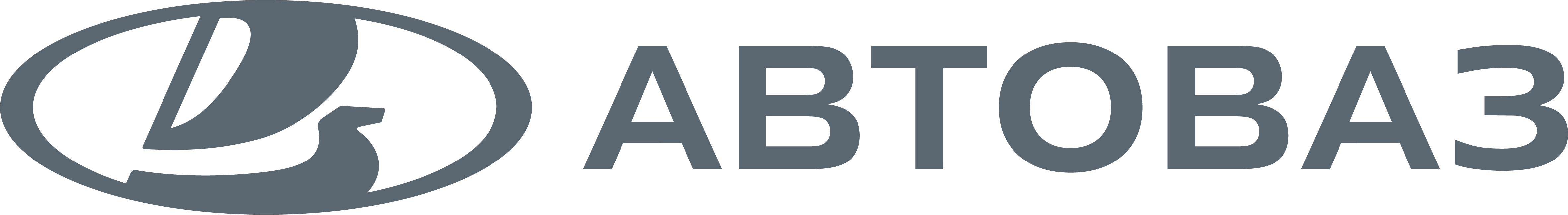 * - отработавшим полный фонд рабочего времени** - без учета внеурочной работыДополнительная информация:(8482) 64-64-64personal@vaz.ruЮжное шоссе, 36, кабинет 119 (8:30-17:15)Наименование должности / профессииУровень заработной платы*, руб.Уровень заработной платы*, руб.Наименование должности / профессииотдо**Руководитель проекта	63 80081 200Начальник отдела	63 70081 200Менеджер63 800	81 200Мастер44 50070 600Главный специалист44 60063 600Мастер по ремонту оборудования44 50063 500Ведущий инженер-электроник42 10257 600Ведущий специалист по защите информации45 40057 600Ведущий экономист	45 40057 600Главный специалист проекта		43 30055 000Начальник бюро	43 30055 000Руководитель группы43 30055 000Ведущий инженер42 10050 200Ведущий инженер-проектировщик		42 10050 200Ведущий инженер-конструктор42 10050 200Ведущий специалист42 10050 200Ведущий специалист по закупкам42 10050 200Инженер-электроник31 70049 700Специалист по защите информации31 70049 700Старший диспетчер38 00045 330Инженер31 70045 300Инженер по качеству31 70045 300Инженер по подготовке производства31 70045 300Инженер-конструктор31 70045 300Инженер-проектировщик31 70045 300Инженер-технолог31 70045 300Специалист31 70045 300Специалист по закупкам31 70045 300Специалист по логистике31 70045 300Физиолог31 70045 300Экономист по материально-техническому снабжению	31 700	45 300Токарь40 000	76 300Токарь-расточник	40 000	76 300Фрезеровщик40 000	76 300Слесарь-инструментальщик40 000	76 300Шлифовщик36 200	76 300Штамповщик		47 59567 934Электромеханик по средствам автоматики и приборамтехнологического оборудования39 30066 874Сварщик на машинах контактной (прессовой) сварки56 00766 090Маляр49 92866 090Слесарь механосборочных работ42 63766 090Электромонтер по ремонту и обслуживанию электрооборудования37 37465 376Наладчик холодноштамповочного оборудования		46 71065 266Оператор автоматических и полуавтоматических линий холодноштамповочного оборудования	43 381	64 072Испытатель двигателей	45 90061 800Плавильщик металла и сплавов	49 88761 549Наладчик оборудования металлопокрытия и окраски	56 83960 836Макетчик макетно-модельного проектирования44 30060 000Формовщик машинной формовки55 32458 536Водитель погрузчика35 07158 000Слесарь-ремонтник34 50957 709Заливщик металла	46 49157 532Стропальщик	47 800	57 100Слесарь по топливной аппаратуре	54 07857 010Электрогазосварщик	36 40056 980Жестянщик	45 56056 840Водитель автомобиля	35 86055 830Оператор механизированных и автоматизированных складов39 00055 824Обрубщик 46 290	55 525Кузнец-штамповщик	46 43655 477Дробильщик55 29155 291Стерженщик машинной формовки	46 29054 922Комплектовщик изделий и инструмента	29 40053 500Транспортерщик52 75652 756Чистильщик металла, отливок, изделий и деталей	45 68852 513Станочник широкого профиля	49 54052 288Термист	46 98951 493Водитель-испытатель	40 31151 460Оператор металлообрабатывающего оборудования в автомобилестроении	47 70050 800Оператор окрасочно-сушильной линии и агрегата	39 78050 764Оператор инжекционно-литьевой машины	47 35250 454Контролер в литейном производстве	47 20250 368Слесарь по ремонту автомобилей	39 67050 140Литейщик на машинах для литья под давлением	46 49149 703Контролер станочных и слесарных работ	32 30049 700Резчик металла на ножницах и прессах	32 88449 433Транспортировщик	31 30049 400Зуборезчик48 97748 977Оператор станков с программным управлением	44 28347 495Монтажник санитарно-технических систем и оборудования	37 82346 870Укладчик-упаковщик		38 10046 700Дефектоскопист по магнитному и ультразвуковому контролю	43 56246 564Электромеханик по ремонту и обслуживанию счетно-вычислительных машин	41 27746 472Рихтовщик кузовов		46 28346 283Строгальщик	43 19945 705Прессовщик отходов45 58545 585Контролер электромонтажных работ 35 860	45 200Машинист крана (крановщик) 41 166	45 122Наладчик контрольно-измерительных приборов и автоматики44 67544 675Слесарь по сборке металлоконструкций42 00842 008Дорожный рабочий	34 50041 000Наладчик кузнечно-прессового оборудования		39 38239 382Тракторист39 00039 000Контролер материалов, металлов, полуфабрикатов и изделий	31 26137 810Слесарь-сантехник37 01137 011Машинист компрессорных установок 	36 00036 000Распределитель работ	31 80033 463Лаборант химического анализа31 87631 876